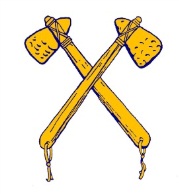 School District of TomahawkDistinguished Alumni Award NominationPurposeThe purpose of the School District of Tomahawk Distinguished Alumni Award is to recognize outstanding alumni of Tomahawk High School who have maintained a high standard of excellence and distinguished themselves through their work, personal accomplishments, or in the lives of others.  These individuals exemplify the ideals of the School District of Tomahawk and the community it serves, and should be held as role models for current and future Tomahawk High School students.Award CriteriaMust be a Tomahawk High School graduate at least 15 years prior to nomination.May have military service in place of graduation.Nominees will have distinguished themselves through their work, personal accomplishments, or in the lives of others.  Award may be given posthumously.Nominees must be in good standing in their community, past and present.Once a nomination is made it will be reconsidered on an annual basis.Nomination Process and TimelineThe nomination may be submitted by a friend, family member, or colleague.  All nominations received in the Principal’s office, 1048 East King Road, Tomahawk WI, 54487 by September 1st will be considered for that year’s award.  In addition to the nomination form, it is required that two letters in support of the nominee be included with the nomination.  Nominations and letters of support may be emailed to husebyr@tomahawk.k12.wi.us.If at all possible, the nominee is expected to attend commencement to receive his or her award.  At the commencement ceremony, the distinguished alumnus will be recognized and will receive a plaque to be displayed in Tomahawk High School.  The distinguished alumnus will also be invited to address the graduates.Nominations will be reviewed by the Distinguished Alumni Committee.  The Distinguished Alumni Committee will consist of four (4) School District of Tomahawk community members, (two of which must be Tomahawk High School Alumni) and the Tomahawk High School Principal.Date:Name:Street Address:City, State, ZipTelephone (      )Relationship to the Nominee:Other Comments:	Name:Street Address:City, State, ZipTelephone (      )                                         Tomahawk High School Graduating Class ofEmployer/LocationCurrent Occupation and Title:Further Education:1.  Why do you feel that the Nominee deserves the Tomahawk Distinguished Alumni Award?      Please elaborate.2.  Discuss how the nominee has made a difference in the lives of other.3.  List the nominee’s major community involvements and/or recognitions.4.  List the nominee’s major personal accomplishments and recognitions.5.  List the nominee’s major professional accomplishments and recognitions.6.  List any other major occupation/titles/employers/locations.7.  List any other comments, observations, etc.* In addition to the nomination form, it is required that two letters in support of the nominee be included with the nomination.Nominations and letter of support may be emailed to husebyr@tomahawk.k12.wi.us